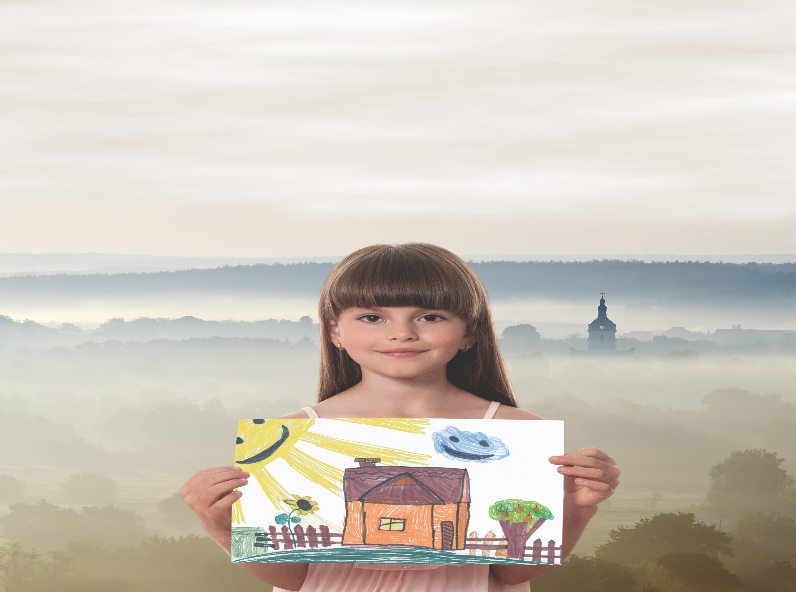 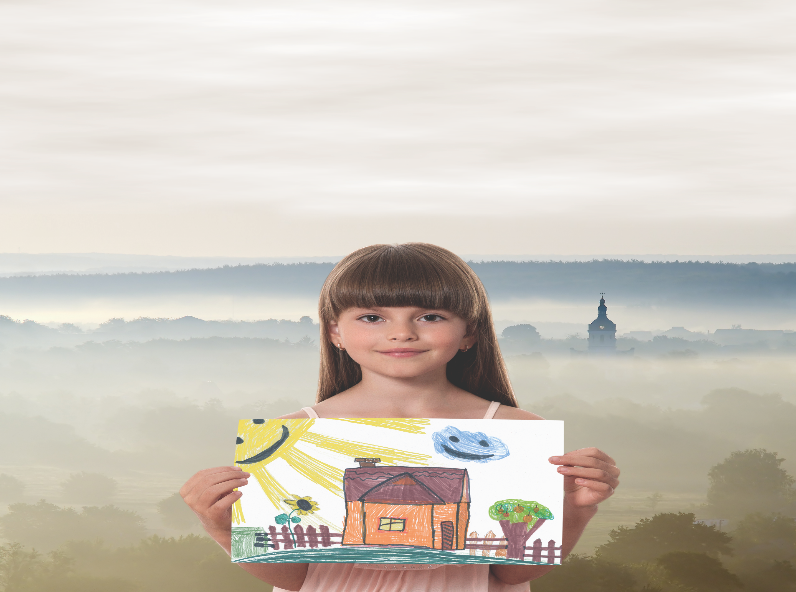 V měsíci dubnu bude vyhlášena 3. výzva poskytování Kotlíkových dotací v MSK na výměnu kotlůObec Milíkov by ráda nabídla svým občanům možnost bezúročných půjček, které budou moc využít na uhrazení výdajů spojených s výměnou starých kotlů. Tyto půjčky budou určeny výhradně pro tento účel.Na co je dotace určena a jaká je její výšeDotaci využijete v rodinných domech na výměnu kotlů na pevná paliva s ručním přikládáním, které nesplňují  požadavky 3., 4. nebo 5. třídy dle ČSN EN 303-5 a budou muset být vyřazeny z provozu do 1.9.2022Typy podporovaných zdrojů a výše podporyTepelné čerpadlo – až 80 % způsobilých výdajů, nejvýše 120 000 KčKotel na biomasu (samočinná dodávka paliva) – až 80 % způsobilých výdajů, nejvýše 120 000 KčKotel na biomasu (ruční dodávka paliva - dřevo) – až 80 % způsobilých výdajů, nejvýše 100 000 KčPlynový kondenzační kotel – až 75 % způsobilých výdajů, nejvýše 95 000 KčBezúročná půjčkaDomácnosti, které nemají našetřeny prostředky na výměnu starého kotle, si budou moci dopředu požádat u své obce o tzv. kotlíkovou půjčku, z níž výměnu zaplatí. Bezúročná půjčka ve výši až 200 000 Kč. První splátka půjčky bude uhrazena prostřednictvím dotace na výměnu kotle. Další měsíční splátky budou hrazeny viz splátkový kalendář. Prostředky na financování půjček poskytuje obcím Státní fond životního prostředí ČR. Požadavek na využití půjčky je nutné obci nahlásit v co nejkratším termínu.BonusyPrioritní oblast –                  bonus 7 500 Kč
Moravskoslezský kraj –      bonus 7 500 KčKombinace s programem Nová zelená úsporám  – bonus až 20 000 KčCo je možné uhradit z dotace (způsobilé výdaje)Nový kotel/zdroj včetně nákladů na jeho instalaciNovou otopnou soustavuRekonstrukci otopné soustavy včetně nezbytné regulace a měření, úpravy spalinových cestProjektovou dokumentaciPodporované výrobky najdete v seznamu zveřejněném na webových stránkách SFŽPZájemci o dotaci a případně i bezúročnou půjčku ať se prosím přihlásí na Obecní úřad Milíkov do 13. března 2019, abychom mohli zmapovat potřebu finančních prostředků. Děkujeme